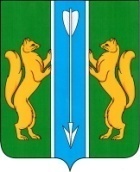 РОССИЙСКАЯ ФЕДЕРАЦИЯАДМИНИСТРАЦИЯ ВЕРХНЕПАШИНСКОГО СЕЛЬСОВЕТА ЕНИСЕЙСКОГО РАЙОНАКРАСНОЯРСКОГО КРАЯПОСТАНОВЛЕНИЕ «01» июня 2023                         с. Верхнепашино                                № 56-пО внесении изменений и дополнений в постановление администрации Верхнепашинского сельсовета от 19.06.2013 № 56-П «Об утверждении положения «О порядке присвоения классных чинов муниципальным служащим  администрации Верхнепашинского сельсовета Енисейского района Красноярского края и порядке проведения квалификационного экзамена»В соответствии с  Законом Красноярского края от 06.04.2023г. «О внесении изменений в Закон Красноярского края «Об особенностях правового регулирования муниципальной службы в Красноярском крае» Уставом Верхнепашинского сельсовета Енисейского района Красноярского края, ПОСТАНОВЛЯЮ:Внести в  постановление администрации Верхнепашинского сельсовета от 19.06.2013 № 56-П «Об утверждении положения «О порядке присвоения классных чинов муниципальным служащим администрации Верхнепашинского сельсовета Енисейского района Красноярского края и порядке проведения квалификационного экзамена»  (далее – Постановление) следующие изменения:В пункте 2, раздела II слова «квалификационного экзамена» исключить.Пункт 21 раздела III изложить в следующей редакции: «Муниципальным служащим, которым до вступления в силу Закона Красноярского  края от 24.04.2008 № 5-1565 «Об особенностях правового регулирования муниципальной службы в Красноярском крае» был установлен квалификационный разряд (в том числе в другом муниципальном образовании на территории Красноярского края), присваивается  классный чин того же  класса, что и квалификационный разряд в зависимости от замещаемой должности муниципальной службы в пределах группы должностей муниципальной службы без соблюдения требований, предусмотренных пунктом 12 статьи 4 Закона края.» Пункт 22 раздела III изложить в следующей редакции: «Муниципальным служащим, к которым до вступления в силу Закона Красноярского  края от 24.04.2008 № 5-1565 «Об особенностях правового регулирования муниципальной службы в Красноярском крае» был установлен квалификационный разряд по должности муниципальной службы, отнесенной к более высокой группе должностей, чем группа должностей по замещаемой должности, присваивается классный чин того же класса, что и что и квалификационный разряд, в соответствии с группой должностей, по которой ранее был присвоен квалификационный разряд, без соблюдения требований, предусмотренных пунктом 12 статьи 4 указанного Закона края.» Раздел III «Квалификационный экзамен» исключить.2.  Контроль за исполнением настоящего постановления оставляю за собой.3. Постановление вступает в силу  в день, следующий за днем его официального опубликования в информационном издании  Верхнепашинского сельсовета  «Сельский вестник». Глава сельсовета                                                                              Е.И. Чапига